ОБЪЯВЛЕНИЕ 

УВАЖАЕМЫЕ СОБСТВЕННИКИ (НАНИМАТЕЛИ), ЖИЛЬЦЫ!

В связи с угрозой распространения на территории РФ новой короновирусной инфекции (2019-nCoV), в соответствии со ст. 14 Федерального закона от 21.12.1994 г. № 68-ФЗ «О защите населения и территорий от чрезвычайных ситуаций природного и техногенного характера», а также в целях обеспечения соблюдения положений Федерального закона от 30 марта 1999 года № 52-ФЗ «О санитарно-эпидемиологическом благополучии населения», постановлений Главного государственного санитарного врача РФ от 24 января 2020 г. № 2 «О дополнительных мероприятиях по недопущению завоза и распространения новой короновирусной инфекции, вызванной 2019-nCoV», от 02.03.2020 г. № 5 «О дополнительных мерах по снижению рисков завоза и распространения новой короновирусной инфекции (2019-nCoV)» ООО «Апогей плюс» ограничивает личный прием граждан ориентировочно до 10 апреля 2020 года включительно.

Заявки, показания приборов учета, жалобы, претензии, заявления Вы можете оставить в почтовом ящике возле входа в управляющую организацию. Также вышеуказанные обращения Вы можете оставить на сайте управляющей организации: ooo_apogey_plus@mail.ru. Заявки аварийного характера в рабочее время Вы можете направить помимо тел. 2-48-69, на тел. 2-15-16, 5-94-41.

Все Ваши обращения каждые два часа будут извлекаться из почтового ящика и обрабатываться, специалистами ООО «Апогей плюс».
Телефон аварийно-диспетчерской службы 2-48-69.
Надеемся на взаимопонимание и заранее извиняемся за доставленные неудобства.

С уважением,
Администрация ООО «Апогей плюс»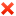 